20.01.2022Thanthai Roever Institute of Agriculture and Rural Development, PerambalurName of the College: Thanthai Roever Institute of Agriculture and Rural Development, PerambalurCollege Profile: Thanthai Roever Institute of Agriculture and Rural Development is an educational institution run by the St. John Sangam Trust, with the primary objective of providing higher education to the weaker and backward sections of the society. Our College is a co-educational institution, affiliated to Tamil Nadu Agricultural University, Coimbatore Job Title: Professors, Associate Professors and Assistant ProfessorsDepartments:Agronomy/Horticulture/Plant breeding & Genetics/Agricultural Entomology/Social Science & Agricultural Chemistry/Agricultural Economics/Forestry/Environmental Science/Agricultural Biotechnology/Nemotology/Agricultural Rural Management /Agricultural Engineering/Agricultural Extension & Rural Sociology/Animal SciencesQualification: Degree with NET/Ph.D in the relevant departmentCandidate Profile:Basic degree should be obtained from any state Agricultural University.M.Sc with NET should be the minimum qualification for the post of Assistant Professor and Ph.D for the post of Associate professor and Professor.Should posses a minimum of 5 years of teaching experience for the post of Associate Professor.Retired Professors can also apply.Salary is negotiable for the experienced candidates.Job Location: Perambalur, TamilnaduPay Scale: As Per NormsApply Mode: EmailLast Date: 27/01/2022Website: https://roeveragri.ac.inHow to Apply: Interested and Eligible candidates may request send their resume along with the latest passport size photograph and necessary certificates to the following Email Address within 27th January 2022Email Address: deantriard@tnau.ac.in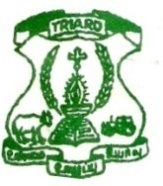 THANTHAI ROEVER INSTITUTE OF AGRICULTURE AND RURAL DEVELOPMENT(Affiliated to Tamil Nadu Agricultural University)Valikandapuram, Perambalur – 621 115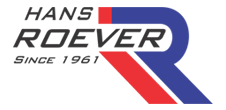 FACULTY WANTEDApplications are invited from suitable candidate for the post ofProfessors, Associate Professors and Assistant ProfessorsBasic degree should be obtained from any State Agricultural University. M.Sc. with NET should be minimum qualification for the post of Assistant Professor and Ph.D. for the post of Associate Professor and Professor.Minimum 5 years of teaching experience for the post of Associate Professor.Retired Professors can also apply.Salary is negotiable for the experienced person.Send your resume within a week from the date of this Advertisement toE-mail: deantriard@tnau.ac.inContact Nos: 9962667888,9865836855,9750970152FACULTY WANTEDApplications are invited from suitable candidate for the post ofProfessors, Associate Professors and Assistant ProfessorsBasic degree should be obtained from any State Agricultural University. M.Sc. with NET should be minimum qualification for the post of Assistant Professor and Ph.D. for the post of Associate Professor and Professor.Minimum 5 years of teaching experience for the post of Associate Professor.Retired Professors can also apply.Salary is negotiable for the experienced person.Send your resume within a week from the date of this Advertisement toE-mail: deantriard@tnau.ac.inContact Nos: 9962667888,9865836855,9750970152FACULTY WANTEDApplications are invited from suitable candidate for the post ofProfessors, Associate Professors and Assistant ProfessorsBasic degree should be obtained from any State Agricultural University. M.Sc. with NET should be minimum qualification for the post of Assistant Professor and Ph.D. for the post of Associate Professor and Professor.Minimum 5 years of teaching experience for the post of Associate Professor.Retired Professors can also apply.Salary is negotiable for the experienced person.Send your resume within a week from the date of this Advertisement toE-mail: deantriard@tnau.ac.inContact Nos: 9962667888,9865836855,9750970152